Name of Journal: World Journal of Gastrointestinal OncologyManuscript NO: 88961Manuscript Type: ORIGINAL ARTICLERetrospective Cohort StudyPre-operative enhanced magnetic resonance imaging combined with clinical features predict early recurrence of hepatocellular carcinoma after radical resectionChen JP et al. Predicting early recurrence of HCCJian-Ping Chen, Ri-Hui Yang, Tian-Hui Zhang, Li-An Liao, Yu-Ting Guan, Hai-Yang DaiJian-Ping Chen, Department of Intervention, Meizhou People’s Hospital, Meizhou 514031, Guangdong Province, ChinaRi-Hui Yang, Tian-Hui Zhang, Li-An Liao, Yu-Ting Guan, Department of Medical Imaging, Meizhou People’s Hospital, Meizhou 514031, Guangdong Province, ChinaHai-Yang Dai, Department of Medical Imaging, Huizhou Municipal Central Hospital, Huizhou 516001, Guangdong Province, ChinaCo-first authors: Jian-Ping Chen and Ri-Hui Yang.Author contributions: Chen JP and Yang RH contributed equally to this work; Chen JP wrote the first draft, and contributed to the writing of subsequent versions; Data was acquired and prepared for analysis by Yang RH and Liao LA; Statistical analyses and preparation of tables and figures was performed by Guan YT and Zhang TH; Dai HY was responsible for project administration and supervision; and all authors participated in the study design, interpretation of the data, and critically reviewing the paper.Corresponding author: Hai-Yang Dai, MD, Chief Doctor, Deputy Director, Department of Medical Imaging, Huizhou Municipal Central Hospital, No. 41 North Eling Road, Huizhou 516001, Guangdong Province, China. d.ocean@163.comReceived: October 17, 2023Revised: January 28, 2024Accepted: Published online: AbstractBACKGROUNDIndentifying predictive factors for postoperative recurrence of hepatocellular carcinoma (HCC) has great significance for patient prognosis.AIMTo explore the value of gadolinium ethoxybenzyl diethylenetriamine pentaacetic acid (Gd-EOB-DTPA) enhanced magnetic resonance imaging (MRI) combined with clinical features in predicting early recurrence of HCC after resection.METHODSA total of 161 patients with pathologically confirmed HCC were enrolled. The patients were divided into early recurrence and non-early recurrence group based on the follow-up results. The clinical, laboratory, pathological results and Gd-EOB-DTPA enhanced MRI imaging features were analyzed.RESULTSOf 161 patients, 73 had early recurrence and 88 were had non-early recurrence. Univariate analysis showed that patient age, gender, serum alpha-fetoprotein level, the Barcelona Clinic Liver Cancer stage, China liver cancer (CNLC) stage, microvascular invasion (MVI), pathological satellite focus, tumor size, tumor number, tumor boundary, tumor capsule, intratumoral necrosis, portal vein tumor thrombus, large vessel invasion, nonperipheral washout, peritumoral enhancement, hepatobiliary phase (HBP)/tumor signal intensity (SI)/peritumoral SI, HBP peritumoral low signal and peritumoral delay enhancement were significantly associated with early recurrence of HCC after operation. Multivariate logistic regression analysis showed that patient age, MVI, CNLC stage, tumor boundary and large vessel invasion were independent predictive factors. External data validation indicated that the area under the curve of the combined predictors was 0.861, suggesting that multivariate logistic regression was a reasonable predictive model for early recurrence of HCC.CONCLUSIONGd-EOB-DTPA enhanced MRI combined with clinical features would help predicting the early recurrence of HCC after operation.Key Words: Hepatocellular carcinoma; Enhanced magnetic resonance imaging; Microvascular invasion; Hepatobiliary phase; RecurrenceChen JP, Yang RH, Zhang TH, Liao LA, Guan YT, Dai HY. Pre-operative enhanced magnetic resonance imaging combined with clinical features predict early recurrence of hepatocellular carcinoma after radical resection. World J Gastrointest Oncol 2024; In pressCore Tip: Indentifying predictive factors for postoperative recurrence of hepatocellular carcinoma (HCC) has great significance for patient prognosis. In this retrospective cohort study, we analyzed the clinical, laboratory, pathological results and enhanced magnetic resonance imaging features of 161 HCC patients. Statistical analysis showed that patient age, microvascular invasion, the China live cancer stage, tumor boundary and large vessel invasion were independent predictive factors for predicting early recurrence of HCC. The results were further validated by external data and proved good predictive performance. This study may provide some assistance for the development of personalized treatment plans for HCC patients.INTRODUCTIONHepatocellular carcinoma (HCC) is the most common primary malignant tumor of the liver. The morbidity and mortality of the tumor has been increasing over the recent years[1,2]. An early diagnosis and prompt treatment of small HCC is crucial to improving the prognosis and quality of life of patients. In clinics, specific treatment methods are mainly selected based on the size, number, location, invasiveness of the lesions, and liver function of patients[3]. At present, the treatment methods for small HCC mainly include surgical resection and local ablation. However, patients with liver cancer have a high intrahepatic recurrence rate after radical treatment, and the survival rate is still not satisfactory[4]. Studies have reported a 70% recurrence rate of HCC within 5 years after operation, among which early recurrence (< 2 years) accounts for more than 70% of the cases. The clinical and laboratory indicators, pathological and imaging features are helpful to predict the recurrence of HCC after treatment[3-6]. Factors associated with HCC recurrence include the time duration from primary resection to recurrence, serum alpha-fetoprotein (AFP) more than 100 ng/mL at recurrence, tumor larger than 3 cm, the Barcelona Clinic Liver Cancer (BCLC) stage and type of treatment[5,6]. Over the recent years, with the promotion and application of the magnetic resonance imaging (MRI) liver-specific contrast agent gadolinium ethoxybenzyl diethylenetriamine pentaacetic acid (Gd-EOB-DTPA) in clinical practice, studies have revealed that Gd-EOB-DTPA-enhanced MRI is superior compared to enhanced computed tomography (CT) and conventional contrast-enhanced MRI for the diagnosis of small liver lesions and for the differentiation of benign and malignant nodules[7,8]. Gd-EOB-DTPA-enhanced MRI can significantly improve the sensitivity and specificity of the detection of small HCC, indicating the degree of HCC differentiation, and help determine treatment strategies[9-11]. Early detection of recurrent lesions after HCC surgery is important for prolonging the survival time of patients. However, there are inconsistencies in the definition of early recurrence and Gd-EOB-DTPA related MRI and clinical features in different studies[12,13]. Besides, few studies have adopted external data to validate the predicting model of HCC recurrence. The value of Gd-EOB-DTPA-enhanced MRI combined with clinical, laboratory and pathological risk factors for early recurrence of HCC postoperative should to be further investigated.MATERIALS AND METHODSPatient characteristicsA total of 161 patients were enrolled from Meizhou People’s Hospital from August 2016 to January 2021 in this retrospective study. The inclusion criteria were as follows: (1) Patients who underwent upper abdomen Gd-EOB-DTPA enhanced MRI examination two weeks before operation; (2) patients who received radical resection of HCC; (3) pathologically confirmed HCC; and (4) patients with non-recurrence followed-up for > 2 years or patients with recurrence followed-up for < 2 years. The exclusion criteria were as follows: (1) Any therapy including intervention, ablation, radiochemotherapy, targeting, immunization or other treatments before operation; (2) recurrent HCC after hepatectomy; (3) HCC present with rupture or hemorrhage; (4) positive liver resection margin confirmed by pathology after operation; and (5) preoperative death. In addition, an external data set including 14 early recurrence and 17 non-early recurrence patients were randomly selected for validation. The inclusion and exclusion criteria were the same as above. This study was approved by the ethics committees (approval number: 2022-C-36) of Meizhou People’s Hospital. Patient informed consent was waived for this retrospective study. All methods were carried out in accordance with relevant guidelines and regulations.MRI equipment and parametersThe MRI imaging was done using a 3.0 T scanner (Magnetom Skyra, Siemens Healthineers, Erlangen, Germany) with an 18-channel body phased array surface coil. All patients were fasted for > 4 h before examination. The scanning range was from the top of the diaphragm to the lower edge of the liver. The scanning parameters were as follows: (1) T1WI dixon sequence: Positive phase TR = 4.0 ms, TE = 1.3 ms, thickness = 4.5 mm, spacing = 5 mm; reverse phase TR = 4.0 ms, TE = 2.5 ms, thickness = 4.5 mm, spacing = 5.0 mm; (2) T2WI sequence: TR = 3900 ms, TE = 86 ms, thickness = 4.5 mm, spacing = 5.0 mm; (3) DWI sequence: TR = 6900 ms, TE = 59 ms, thickness = 4.5 mm, spacing = 5.0 mm, B values including 50 s/mm2, 800 s/mm2, and 1000 s/mm2, respectively; and (4) Contrast-enhanced scan was performed with intravenous injection of 10 mL Gd-EOB-DTPA (promethazine) contrast medium by a power injector at a rate of 3-4 mL/s followed by a 20 mL saline flush. The axial T1WI images of arterial phase, portal phase, transitional phase and hepatobiliary phase were scanned at the time point of 20 s, 60 s, 180 s, and 20 min respectively after injection. The enhanced scanning parameters were: TR = 4.0 ms, TE = 1.3 ms, slice thickness = 3.0 mm, slice interval = 2.9 mm. All image matrix was 512 × 512.MRI image analysisAll MRI images were reviewed from the picture archiving and communication system (PACS) by two experienced radiologists (L.A.L. and Y.T.G.) independently, with more than 10 years of experience in diagnostic imaging. The radiologists were blinded to the clinical and pathological information when evaluating the MRI images. Any discrepancies between the two reviewers were resolved by discussion until a consensus was reached. The MRI features analyzed were the major imaging features and ancillary features, in accordance to the guidelines and standards of Liver Imaging Reporting and Data System (LI-RADS) v2018[14], including nonrim arterial phase hyperenhancement (nonrim-like enhancement in arterial phase unequivocally greater in whole or in part than liver), nonperipheral “washout” (nonperipheral visually assessed temporal reduction in enhancement inwhole or in part relative to composite liver tissue from earlier to later phase resulting in hypoenhancement in the extracellular phase), large vessel invasion (filling defect in the portal or hepatic vein), peritumoral enhancement (wedge-shaped or irregular enhancement around tumors in late arterial or early portal vein phase), portal vein phase enhancement (continuous enhancement in portal vein phase), intratumor hemorrhage, intratumor steatosis, and intratumor necrosis. The main signs of hepatobiliary phase (HBP) include: The maximum diameter of tumor in the axial, coronal or sagittal dimension; HBP peritumoral low signal (anomalous wedge-shaped or flame-like area exhibiting low signal intensity in the liver parenchyma outside the tumor margin in the hepatobiliary phase), HBP peritumoral high uptake (high enhancement signal around tumor in the hepatobiliary phase), HBP tumor signal intensity (SI)/liver SI (defined as the ratio of the SI of the tumor to adjacent normal liver parenchyma signal in HBP). Tumor boundary was classified as regular or irregular. The regular boundary was defined as single node or smooth type, while irregular was defined as nodule exogenous type/fusion multinodular type or infiltrating type. Typical examples of MRI imaging features are shown in Figure 1.Clinical and pathological dataRelevant clinical information was recorded from the hospital’s electronic medical record system, including patient’s gender, age, viral hepatitis B status, cirrhosis, hepatitis B virus (HBV) DNA, AFP value, total bilirubin, serum albumin, Child-Pugh score, portal hypertension, the BCLC stage, the China Live Cancer (CNLC) stage, surgical resection method, and whether preventive hepatic artery infusion chemotherapy (HAIC) was performed after operation. The pathological results including tumor pathological differentiation degree, microvascular invasion (MVI) and pathological satellite nodules of all patients were recorded.Follow-upAll patients received regular follow-ups or telephonic follow-up every 3 to 6 months after the operation. Clinical data included patients’ survival status, and whether tumor recurrence or metastasis were recorded. The follow-up time was calculated from operation to the diagnosis of tumor recurrence. If there was no recurrence, the follow-up was continued till at least 2 years. The last date for follow-up was August 29, 2022. Early recurrence was defined as intrahepatic and/or extrahepatic recurrence in HCC patients within 2 years after surgical resection. The diagnosis of recurrence was based on continuous increase in AFP level and the presence of a suspected recurrence lesion on ultrasound examination, which was further confirmed by contrast enhanced CT or MRI scans. If the imaging evidence was insufficient for diagnosis, additional puncture or surgical pathology was performed.Statistical analysisThe clinical and MRI imaging data of the early and non-early recurrence groups are illustrated in Tables 1 and 2. Quantitative variables were expressed by mean ± SD, and an independent sample t-test was used for comparison the two groups. Univariate analysis was applied to compare the frequency of these features between the early and non-early recurrence groups using the χ2 test. The variables with P < 0.05 were included in to the univariate and multivariate logistic regression analysis using a stepwise regression model (forward LR) to determine the independent predictive factors. The specificity, sensitivity and accuracy of each predictive factor was validated by external data, and the area under the curve (AUC) of receiver operating characteristics (ROC) was used to assess the diagnostic efficiency of each predictive factors and the multivariate logistic regression model. All statistical analyses were performed using SPSS software (version 22.0, SPSS Inc., Chicago, IL, United States). A two-sided P < 0.05 was considered statistically significant.RESULTSClinical dataOf the 161 HCC patients, 73 had confirmed early recurrence and 88 had non-early recurrence. The average follow-up time was 26.9 months (1.3-67.7 months). In the early recurrence group, 55 (75.3%) had intrahepatic recurrence, 11 (15.1%) had extrahepatic recurrence, 7 (9.6%) had intrahepatic and extrahepatic recurrence. The average age of early and non-early recurrence group was 53.47 years ± 11.07 years vs 59.88 years ± 9.76 years (t = -3.902, P < 0.01). Compared to the non-recurrence group, terms including serum AFP, pathological satellite lesions, MVI, BCLC stage, and CNLC stage were higher or more frequently seen in the early recurrence group (all P < 0.01), whereas the terms of serum protein value, total bilirubin value, gender, history of hepatitis B, history of liver cirrhosis, HBV DNA quantification, Child-Pugh score, portal hypertension, surgical resection method, postoperative HAIC and pathological differentiation were not statistically significantly different between the two groups (P > 0.05). The clinical data for the cohort of HCC patients after resection are illustrated in Table 1.MRI imaging featuresThe maximum tumor diameter of early recurrence group (6.85 cm ± 3.78 cm) was larger than that of the non-early recurrence group (5.19 cm ± 3.52 cm) (t = 2.918, P = 0.004). The ratio of tumor SI/peritumoral SI in the early recurrence group (50.67 ± 12.20) was smaller than that of the non-early recurrence group (57.63 ± 15.64) (t = -3.097, P = 0.002). Compared to the non-early recurrence group, the presence of multiple tumors, irregular shape, portal vein tumor thrombus, large vessel invasion, intratumoral hemorrhage, intratumoral necrosis, incomplete tumor capsule, nonperipheral washout, peritumoral enhancement and HBP peritumoral low signal were more frequently seen in the early recurrence group (P < 0.05). Peritumoral delay enhancement was more frequently seen in the non-early recurrence group (P < 0.01). There was no significant difference in tumor steatosis, HBP peritumoral high uptake, nonrim arterial phase hyperenhancement between the early and non-early recurrence groups (P > 0.05). The main MRI features for the cohort of HCC patients after resection are illustrated in Table 2.Univariate and multivariate logistic regression analysisFactors with a P < 0.05 were incorporated into the univariate logistic regression analysis. The results showed that patient age, serum AFP level, BCLC stage, CNLC stage, MVI, pathological satellite focus, tumor size, tumor number, tumor boundary, tumor capsule, intratumoral necrosis, portal vein tumor thrombus, large vessel invasion, nonperipheral washout, peritumoral enhancement, HBP tumor SI/peritumoral SI, HBP peritumoral low signal and peritumoral delay enhancement were significantly associated with early recurrence of HCC after surgery. These factors were further included into the multivariate logistic regression analysis. The results showed that patient age, MVI, CNLC stage, tumor boundary and large vessel invasion remained significant as the independent predicting factors. Patients with age ≤ 50 years (HR = 3.722, P = 0.002), MVI (HR = 2.288, P = 0.050), CNLC staging (HR = 2.556, P = 0.059 for stage II; HR = 6.272, P = 0.001 for stage III), irregular tumor shape (HR = 3.638, P = 0.001) and large vessel invasion (HR = 5.675, P = 0.002) were highly indicative of early recurrence of HCC. The univariate and multivariate logistic regression results are shown in Tables 3 and 4.External data validationAn external data set of 31 patients including 14 early recurrence and 17 non-early recurrence HCC were used to validate the predictive efficiency of the multivariate logistic regression model. The sensitivity, specificity, and accuracy of each predictive factor is illustrated in Table 5. The predictive sensitivity of patient age, MVI, CNLC stage, irregular shape and large vessel invasion ranged from 50.00% to 64.29%. The predictive specificity of patient age, MVI, CNLC stage, irregular shape and large vessel invasion ranged from 82.35% to 94.12%. The predictive accuracy of patient age, MVI, CNLC stage, irregular shape, and large vessel invasion ranged from 70.97% to 80.65%. The ROC analysis showed that the AUC of each predictive factor was approximately 0.70 to 0.80, indicating moderate predictive efficiency (Figure 2A). In the analysis for the predictive factors using the multivariate logistic regression model, the ROC analysis showed an AUC of 0.861 (95% confidence interval: 0.717, 1.000), indicating that the multivariate logistic regression model was a relatively reasonable predictor for early recurrence of HCC (Figure 2B).DISCUSSIONLiver resection is currently recommended as the first-line curative therapy, but the survival of patients with HCC is not satisfactory because of the high recurrence rate after surgery. Therefore, it is important to indentify the risk factors of recurrence after HCC surgery, which can be beneficial in selection of treatment plans and prognosis evaluations. This study comprehensively used the characteristics of Gd-EOB-DTPA-enhanced MRI combined with clinical, laboratory and pathological factors to explore the prediction of early postoperative recurrence of HCC. The results showed that the patient age ≤ 50 years, pathologically proven MVI, CNLC stage II-III, irregular tumor shape and large vessels invasion were the independent predictive factors for early postoperative recurrence in HCC.The results of this study showed that younger age (≤ 50 years old) was an important clinical factor for predicting early recurrence of HCC after surgery (which is consistent with previous studies). Chen et al[15] reported that age was an independent risk factor for HCC recurrence. Zhang et al[16] reported that the recurrence rate of liver cancer in younger patients was higher after surgery. MVI was found to be one of the most critical factors in predicting recurrence and survival outcomes. Approximately more than 60% of all HCC recurrences are early recurrences which are closely related to presence of MVI[17,18]. The present study confirmed MVI was an important predictive factor for early recurrence of HCC. This finding was consistent with previous studies[19-21]. Tumor staging had an important role in the choice of treatment and prognosis evaluation. There are many staging schemes in HCC at present such as BCLC, CNLC and TNM staging. A higher tumor stage has been reported to be positively correlated with early recurrence of HCC after surgery[22]. However, recent studies have found that in patients undergoing liver transplantation, the BCLC stage does not affect the survival or the recurrence rate[23]. Wei et al[24] also found that BCLC stage is not related to the early recurrence of liver cancer. Our present study revealed that there was no significant correlation between BCLC staging and early recurrence of HCC, whereas CNLC staging was an independent predictive factor for early recurrence, which was consistent with the results of the previous studies. This result may be due to the different causes of HCC between China and other countries. In China, hepatitis B is the main cause of HCC, whereas hepatitis C and alcoholic hepatitis are the main causes of HCC in Europe and the United States. The study from Xie et al[25,26] suggested that the CNLC staging scheme (which was derived from the data of Chinese populations) might be more suitable for the diagnosis and treatment decisions for Chinese patients with HCC.Several studies have shown that imaging features play important roles in the prognosis evaluation of patients with liver cancer. In the present study, univariate analysis showed that preoperative MRI features including tumor size, tumor number, tumor boundary, tumor capsule, intratumoral hemorrhage, intratumoral necrosis, portal vein tumor thrombus, large vessel invasion, nonperipheral washout, peritumoral enhancement, peritumoral delay enhancement, HBP peritumoral low signal and HBP tumor SI/peritumoral SI were associated with early recurrence of HCC after the operation. Further multivariate logistic analysis confirmed that irregular tumor shape and large vessel invasion as detected in Gd-EOB-DTPA-enhanced MRI were independent predictive factors for early recurrence of HCC. It has been reported that irregular tumor shape and HBP peritumoral low signal are important predictors of MVI[24,27-29], and MVI has been confirmed an effective risk factor for early recurrence of HCC after surgery[30]. Lee et al[28] reported that the specificity of combined HBP peritumoral low signal and irregular tumor boundary to predict MVI was 92.5%. Although HBP peritumoral low signal was not an independent predictive factor in this study, it is important for predicting HCC recurrence and MVI. MVI was shown to be an independent predictive factor in this study. In addition, Huang et al[31] found that HBP peritumoral low signal and irregular tumor boundary were indicators of poor differentiation of HCC. Further studies suggested that poor tumor differentiation was related with early tumor recurrence and patient survival of HCC[32]. The effect of large vessel invasion on recurrence of HCC after resection has been confirmed in previous studies. Wai et al[20] believed that large vessel invasion was related to recurrence free survival. The results of the present study suggested that the large vessel invasion (as detected by MRI) is an independent predictive factor for early recurrence of HCC after resection, which is consistent with previous studies[29].We analyzed various factors including clinical features, laboratory indicators, and Gd-EOB-DTPA-enhanced MRI features in order to identify the predictive factors for early recurrence of HCC after resection. The predictive model constructed in this study had similar diagnostic efficiency and accuracy compared with other studies[33]. In addition, we introduced an external data set to validate the constructed model, to evaluate the sensitivity, specificity, and accuracy of various predictive factors. ROC analysis showed each independent predictor had moderate diagnostic performance, and combining multiple predictors led to an improvement in the predictive performance. In a clinical setting, it is very important to understand the risk factors for early recurrence of liver cancer. A multicenter retrospective study showed that HCC patients with MVI who underwent R0 resection, 13 months may be a reasonable early recurrence time point, and postoperative adjuvant TACE may result in longer survival compared with surgery alone within this interval[17,21]. And thus, for patients who are predicted to have high risk early recurrence by the established model, subsequent treatment plans such as follow-ups, post-operative adjuvant treatment using TACE or molecular targeted agents should be discussed with the patients.This study has several limitations. First, this is a single center retrospective study. The data source may be biased, and further prospective multicenter studies are needed. Second, this study did not explore the impact of surgical factors on the prognosis of patients. Some studies showed that surgical related factors, such as intraoperative blood loss, the scope of hepatectomy, anatomical or non-anatomical resection, can affect patient prognosis. Last, the follow-up time of this study was relatively short and the patients with late recurrence were not evaluated. In the future, longer follow-up time should be used to better evaluate the role of various clinical, pathological, and imaging risk factors in predicting the recurrence of HCC.CONCLUSIONIn conclusion, we retrospectively analyzed the predictive value of Gd-EOB-DTPA-enhanced MRI combined with clinical features in predicting early recurrence of HCC after resection. The results showed that factors including patients age ≤ 50 years old, MVI, CNLC staging II-III, and MRI features including irregular tumor shape and large vessel invasion were the predictive factors for early recurrence of HCC after operation. Our findings might be useful in establishing treatment and follow-up strategies for HCC patients after tumor resection.ARTICLE HIGHLIGHTSResearch backgroundPatients with hepatocellular carcinoma (HCC) have a high rate of early recurrence after radical treatment, and the survival rate is not satisfactory.Research motivationTo understand the risk factors for early recurrence of HCC. For patients who are predicted to have high risk of early recurrence, subsequent treatment plans should be considered and this may result in longer survival compared with surgery alone.Research objectivesTo explore the value of gadolinium ethoxybenzyl diethylenetriamine pentaacetic acid (Gd-EOB-DTPA) enhanced magnetic resonance imaging (MRI) combined with clinical features in predicting early recurrence of HCC after resection, and find out the predictive factors related with early recurrence of HCC.Research methodsThis retrospective cohort study enrolled 161 patients pathologically confirmed HCC and classified into early recurrence and non-early recurrence group based on the follow-up results. The clinical, laboratory, pathological results and Gd-EOB-DTPA enhanced MRI imaging features were analyzed.Research resultsResults showed that patient age, microvascular invasion, China liver cancer stage, tumor boundary and large vessel invasion were independent predictive factors for early recurrence of HCC. This result was further validated by external data and showed good predictive performance.Research conclusionsWe found Gd-EOB-DTPA enhanced MRI combined with clinical features would help predicting the early recurrence of HCC after operation.Research perspectivesThe outcoming and prognosis of patients with high risk of early recurrence after personalized treatment plans according to our results would be observed.ACKNOWLEDGEMENTSWe would like to thank Gang Xiao (Hanshan Normal University, Chaozhou, China) for his assistance with statistical analysis.REFERENCES1 Bailey A, Shah SA. Screening high risk populations for cancer: Hepatobiliary. J Surg Oncol 2019; 120: 847-850 [PMID: 31309559 DOI: 10.1002/jso.25633]2 Kim TH, Yoon JH, Lee JM. Emerging Role of Hepatobiliary Magnetic Resonance Contrast Media and Contrast-Enhanced Ultrasound for Noninvasive Diagnosis of Hepatocellular Carcinoma: Emphasis on Recent Updates in Major Guidelines. Korean J Radiol 2019; 20: 863-879 [PMID: 31132813 DOI: 10.3348/kjr.2018.0450]3 Dimitroulis D, Damaskos C, Valsami S, Davakis S, Garmpis N, Spartalis E, Athanasiou A, Moris D, Sakellariou S, Kykalos S, Tsourouflis G, Garmpi A, Delladetsima I, Kontzoglou K, Kouraklis G. From diagnosis to treatment of hepatocellular carcinoma: An epidemic problem for both developed and developing world. World J Gastroenterol 2017; 23: 5282-5294 [PMID: 28839428 DOI: 10.3748/wjg.v23.i29.5282]4 Kim HD, Lim YS, Han S, An J, Kim GA, Kim SY, Lee SJ, Won HJ, Byun JH. Evaluation of early-stage hepatocellular carcinoma by magnetic resonance imaging with gadoxetic acid detects additional lesions and increases overall survival. Gastroenterology 2015; 148: 1371-1382 [PMID: 25733098 DOI: 10.1053/j.gastro.2015.02.051]5 Tabrizian P, Jibara G, Shrager B, Schwartz M, Roayaie S. Recurrence of hepatocellular cancer after resection: patterns, treatments, and prognosis. Ann Surg 2015; 261: 947-955 [PMID: 25010665 DOI: 10.1097/SLA.0000000000000710]6 He W, Peng B, Tang Y, Yang J, Zheng Y, Qiu J, Zou R, Shen J, Li B, Yuan Y. Nomogram to Predict Survival of Patients With Recurrence of Hepatocellular Carcinoma After Surgery. Clin Gastroenterol Hepatol 2018; 16: 756-764.e10 [PMID: 29246702 DOI: 10.1016/j.cgh.2017.12.002]7 Kierans AS, Kang SK, Rosenkrantz AB. The Diagnostic Performance of Dynamic Contrast-enhanced MR Imaging for Detection of Small Hepatocellular Carcinoma Measuring Up to 2 cm: A Meta-Analysis. Radiology 2016; 278: 82-94 [PMID: 26098460 DOI: 10.1148/radiol.2015150177]8 Lee YJ, Lee JM, Lee JS, Lee HY, Park BH, Kim YH, Han JK, Choi BI. Hepatocellular carcinoma: diagnostic performance of multidetector CT and MR imaging-a systematic review and meta-analysis. Radiology 2015; 275: 97-109 [PMID: 25559230 DOI: 10.1148/radiol.14140690]9 Hu MJ, Yu YX, Fan YF, Jiang YM, Hu S, Wang XM, Hu CH. [The predictive value of gadolinium-ethoxybenzyl-diethylenetriamine pentaacetic acid enhanced MRI imaging features combined with quantitative parameters for the pathologic grading of hepatocellular carcinoma]. Zhonghua Yi Xue Za Zhi 2020; 100: 1299-1304 [PMID: 32375436 DOI: 10.3760/cma.j.cn112137-20191021-02281]10 Wang LL, Li JF, Lei JQ, Guo SL, Li JK, Xu YS, Dou Y. The value of the signal intensity of peritumoral tissue on Gd-EOB-DTPA dynamic enhanced MRI in assessment of microvascular invasion and pathological grade of hepatocellular carcinoma. Medicine (Baltimore) 2021; 100: e25804 [PMID: 34011043 DOI: 10.1097/MD.0000000000025804]11 Li XQ, Wang X, Zhao DW, Sun J, Liu JJ, Lin DD, Yang G, Liu H, Xia ZY, Jia CY, Li HJ. Application of Gd-EOB-DTPA-enhanced magnetic resonance imaging (MRI) in hepatocellular carcinoma. World J Surg Oncol 2020; 18: 219 [PMID: 32828123 DOI: 10.1186/s12957-020-01996-4]12 Ariizumi S, Kitagawa K, Kotera Y, Takahashi Y, Katagiri S, Kuwatsuru R, Yamamoto M. A non-smooth tumor margin in the hepatobiliary phase of gadoxetic acid disodium (Gd-EOB-DTPA)-enhanced magnetic resonance imaging predicts microscopic portal vein invasion, intrahepatic metastasis, and early recurrence after hepatectomy in patients with hepatocellular carcinoma. J Hepatobiliary Pancreat Sci 2011; 18: 575-585 [PMID: 21360083 DOI: 10.1007/s00534-010-0369-y]13 Zhao QY, Liu SS, Fan MX. Prediction of early recurrence of hepatocellular carcinoma after resection based on Gd-EOB-DTPA enhanced magnetic resonance imaging: a preliminary study. J Gastrointest Oncol 2022; 13: 792-801 [PMID: 35557582 DOI: 10.21037/jgo-22-224]14 Kanmaniraja D, Dellacerra G, Holder J, Erlichman D, Chernyak V. Liver Imaging Reporting and Data System (LI-RADS) v2018: Review of the CT/MRI Diagnostic Categories. Can Assoc Radiol J 2021; 72: 142-149 [PMID: 32063008 DOI: 10.1177/0846537119888393]15 Chen YS, Yang SY, Wang PM, Wang CC, Yong CC, Chen DW, Liu YW, Chuang CH, Huang PY, Yao CC, Lin YP, Tsai MC. Concurrent Cholecystectomy Is Associated with a Lower Risk of Recurrence after Curative Resection in Early-Stage Hepatocellular Carcinoma: A 10 Year Observational Single-Center Study. J Pers Med 2021; 11 [PMID: 34945733 DOI: 10.3390/jpm11121261]16 Zhang Y, Kuang S, Shan Q, Rong D, Zhang Z, Yang H, Wu J, Chen J, He B, Deng Y, Roberts N, Shen J, Venkatesh SK, Wang J. Can IVIM help predict HCC recurrence after hepatectomy? Eur Radiol 2019; 29: 5791-5803 [PMID: 30972544 DOI: 10.1007/s00330-019-06180-1]17 Yang Y, Dang Z, Lu P, Qian Y, Lin K, Pan Z, Lau WY, Zhou W. Impact of pathological response after preoperative transcatheter arterial chemoembolization (TACE) on incidences of microvascular invasion and early tumor recurrence in hepatocellular carcinoma: a multicenter propensity score matching analysis. Hepatobiliary Surg Nutr 2022; 11: 386-399 [PMID: 35693405 DOI: 10.21037/hbsn-20-700]18 Wang S, Zheng W, Zhang Z, Zhang GH, Huang DJ. Microvascular invasion risk scores affect the estimation of early recurrence after resection in patients with hepatocellular carcinoma: a retrospective study. BMC Med Imaging 2022; 22: 204 [PMID: 36419016 DOI: 10.1186/s12880-022-00940-0]19 Wang SY, Chen CL, Hu YC, Chi Y, Huang YH, Su CW, Jeng WJ, Liang YJ, Wu JC. High Expression of MicroRNA-196a is Associated with Progression of Hepatocellular Carcinoma in Younger Patients. Cancers (Basel) 2019; 11 [PMID: 31614906 DOI: 10.3390/cancers11101549]20 Wai CT, Woon WA, Tan YM, Lee KH, Tan KC. Younger age and presence of macrovascular invasion were independent significant factors associated with poor disease-free survival in hepatocellular carcinoma patients undergoing living donor liver transplantation. Transplant Proc 2012; 44: 516-519 [PMID: 22410059 DOI: 10.1016/j.transproceed.2012.01.032]21 Liu ZH, Chai ZT, Feng JK, Hou YC, Zhang XP, Chen ZH, Xiang YJ, Guo WX, Shi J, Cheng SQ. A reasonable identification of the early recurrence time based on microvascular invasion for hepatocellular carcinoma after R0 resection: A multicenter retrospective study. Cancer Med 2023; 12: 10294-10302 [PMID: 36880150 DOI: 10.1002/cam4.5758]22 Xu XF, Xing H, Han J, Li ZL, Lau WY, Zhou YH, Gu WM, Wang H, Chen TH, Zeng YY, Li C, Wu MC, Shen F, Yang T. Risk Factors, Patterns, and Outcomes of Late Recurrence After Liver Resection for Hepatocellular Carcinoma: A Multicenter Study From China. JAMA Surg 2019; 154: 209-217 [PMID: 30422241 DOI: 10.1001/jamasurg.2018.4334]23 Otto G, Pitton MB, Hoppe-Lotichius M, Weinmann A. Liver transplantation and BCLC classification: Limitations impede optimum treatment. Hepatobiliary Pancreat Dis Int 2021; 20: 6-12 [PMID: 33349607 DOI: 10.1016/j.hbpd.2020.12.009]24 Wei H, Jiang H, Zheng T, Zhang Z, Yang C, Ye Z, Duan T, Song B. LI-RADS category 5 hepatocellular carcinoma: preoperative gadoxetic acid-enhanced MRI for early recurrence risk stratification after curative resection. Eur Radiol 2021; 31: 2289-2302 [PMID: 33001306 DOI: 10.1007/s00330-020-07303-9]25 Xie D, Shi J, Zhou J, Fan J, Gao Q. Clinical practice guidelines and real-life practice in hepatocellular carcinoma: A Chinese perspective. Clin Mol Hepatol 2023; 29: 206-216 [PMID: 36545708 DOI: 10.3350/cmh.2022.0402]26 Xie DY, Zhu K, Ren ZG, Zhou J, Fan J, Gao Q. A review of 2022 Chinese clinical guidelines on the management of hepatocellular carcinoma: updates and insights. Hepatobiliary Surg Nutr 2023; 12: 216-228 [PMID: 37124695 DOI: 10.21037/hbsn-22-469]27 Ahn SJ, Kim JH, Park SJ, Kim ST, Han JK. Hepatocellular carcinoma: preoperative gadoxetic acid-enhanced MR imaging can predict early recurrence after curative resection using image features and texture analysis. Abdom Radiol (NY) 2019; 44: 539-548 [PMID: 30229421 DOI: 10.1007/s00261-018-1768-9]28 Lee S, Kim SH, Lee JE, Sinn DH, Park CK. Preoperative gadoxetic acid-enhanced MRI for predicting microvascular invasion in patients with single hepatocellular carcinoma. J Hepatol 2017; 67: 526-534 [PMID: 28483680 DOI: 10.1016/j.jhep.2017.04.024]29 Zhang Z, Jiang H, Chen J, Wei Y, Cao L, Ye Z, Li X, Ma L, Song B. Hepatocellular carcinoma: radiomics nomogram on gadoxetic acid-enhanced MR imaging for early postoperative recurrence prediction. Cancer Imaging 2019; 19: 22 [PMID: 31088553 DOI: 10.1186/s40644-019-0209-5]30 Lei Z, Li J, Wu D, Xia Y, Wang Q, Si A, Wang K, Wan X, Lau WY, Wu M, Shen F. Nomogram for Preoperative Estimation of Microvascular Invasion Risk in Hepatitis B Virus-Related Hepatocellular Carcinoma Within the Milan Criteria. JAMA Surg 2016; 151: 356-363 [PMID: 26579636 DOI: 10.1001/jamasurg.2015.4257]31 Huang K, Dong Z, Cai H, Huang M, Peng Z, Xu L, Jia Y, Song C, Li ZP, Feng ST. Imaging biomarkers for well and moderate hepatocellular carcinoma: preoperative magnetic resonance image and histopathological correlation. BMC Cancer 2019; 19: 364 [PMID: 30999947 DOI: 10.1186/s12885-019-5574-8]32 Shen J, Liu J, Li C, Wen T, Yan L, Yang J. The Impact of Tumor Differentiation on the Prognosis of HBV-Associated Solitary Hepatocellular Carcinoma Following Hepatectomy: A Propensity Score Matching Analysis. Dig Dis Sci 2018; 63: 1962-1969 [PMID: 29736828 DOI: 10.1007/s10620-018-5077-5]33 Mo ZY, Chen PY, Lin J, Liao JY. Pre-operative MRI features predict early post-operative recurrence of hepatocellular carcinoma with different degrees of pathological differentiation. Radiol Med 2023; 128: 261-273 [PMID: 36763316 DOI: 10.1007/s11547-023-01601-0]FootnotesInstitutional review board statement: This study was reviewed and approved by the Meizhou People’s Hospital Institutional Review Board (Approval No. 2022-C-36).Informed consent statement: The informed consent was waived from the patients and the presented data are anonymized.Conflict-of-interest statement: The authors declare no conflicts of interest for this article.Data sharing statement: Technical appendix, statistical code, and dataset available from the corresponding author at d.oocean@163.com.STROBE statement: The authors have read the STROBE Statement—checklist of items, and the manuscript was prepared and revised according to the STROBE Statement—checklist of items.Open-Access: This article is an open-access article that was selected by an in-house editor and fully peer-reviewed by external reviewers. It is distributed in accordance with the Creative Commons Attribution NonCommercial (CC BY-NC 4.0) license, which permits others to distribute, remix, adapt, build upon this work non-commercially, and license their derivative works on different terms, provided the original work is properly cited and the use is non-commercial. See: https://creativecommons.org/Licenses/by-nc/4.0/Provenance and peer review: Unsolicited article; Externally peer reviewed.Peer-review model: Single blindPeer-review started: October 17, 2023First decision: January 15, 2024Article in press: Specialty type: Radiology, nuclear medicine & medical imagingCountry/Territory of origin: ChinaPeer-review report’s scientific quality classificationGrade A (Excellent): 0Grade B (Very good): 0Grade C (Good): CGrade D (Fair): 0Grade E (Poor): 0P-Reviewer: Wu JY, China S-Editor: Chen YL L-Editor: A P-Editor: Figure Legends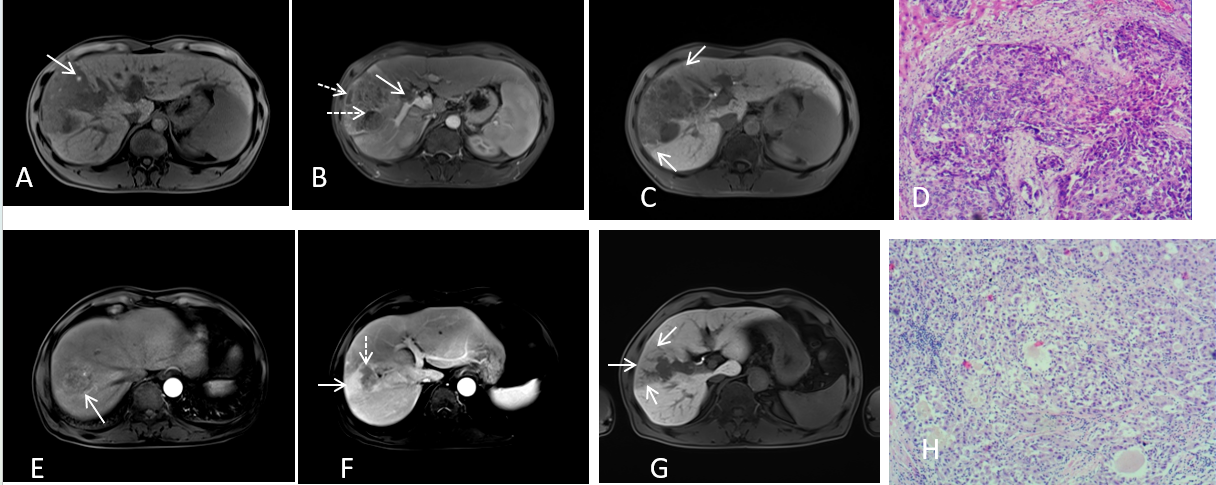 Figure 1 Typical cases of early recurrence of hepatocellular carcinoma after resection. A-D: A 45-year-old male with pathologically proven hepatocellular carcinoma (HCC) [China liver cancer (CNLC) stage IIIa] suffering from recurrence 3 months after surgery. Axial T1-weighted imaging showed hyperintensity signal in the tumor indicating intratumoral hemorrhage (A, arrow). Gadolinium ethoxybenzyl diethylenetriamine pentaacetic acid (Gd-EOB-DTPA)-enhanced magnetic resonance imaging (MRI) showed large vessel invasion with filling defect in the portal vein (b, arrow) and non-enhanced necrotic area (B, dashed arrow). The tumor showed irregular or nodular like shape with incomplete capsule and peritumoral hypointensity (C, arrows) in the hepatobiliary phase. The pathological result was moderately differentiated HCC with microvascular invasion (D); E-H: A 60-year-old male with moderately differentiated HCC experienced recurrence 6 months after surgery (CNLC stage IIIa). Gd-EOB-DTPA-enhanced MRI showed peritumoral enhancement manifesting patchy enhancing areas around the tumor in the arterial and venous phase (E and F, arrows). The tumor was inhomogeneously nonrim arterial phase hyperenhancement and nonperipheral washout in the portal venous phase with non-enhanced necrotic area (G, arrow). Peritumoral hypointensity was seen in the hepatobiliary phase (F, arrows). The pathological result was moderately differentiated HCC with microvascular invasion (H).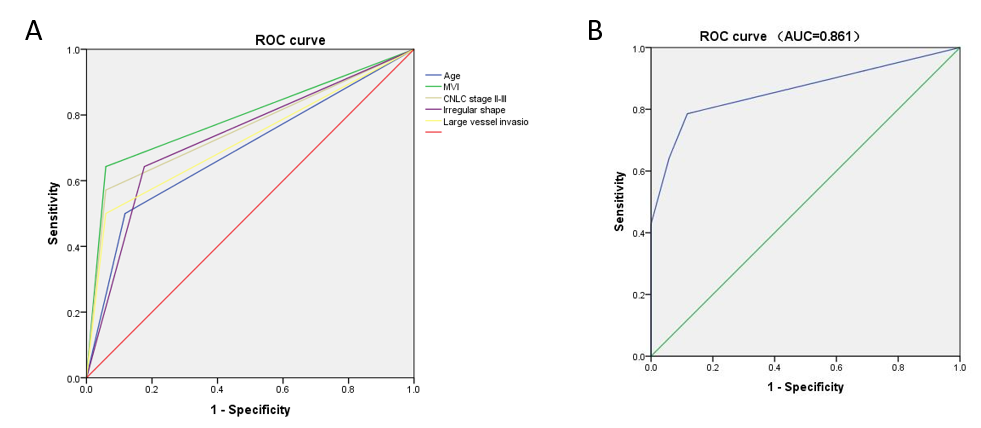 Figure 2 Receiver operating characteristics curves. A and B: The receiver operating characteristics curves of the independent predictors for early post-operative hepatocellular carcinoma recurrence (A) and combining of multiple predictors (B). ROC: Receiver operating characteristics.Table 1 Clinical data of hepatocellular carcinoma patients with early or non-early recurrence after resectionbP < 0.01.HBV: Hepatitis B virus; AFP: Alpha-fetoprotein; HAIC: Hepatic artery infusion chemotherapy; BCLC: Barcelona Clinic Liver Cancer; CNLC: China liver cancer; MVI: Microvascular invasion.Table 2 Magnetic resonance imaging features in hepatocellular carcinoma patients with early or non-early recurrence after resectionaP < 0.05.bP < 0.01.SI: Signal intensity; HBP: Hepatobiliary phase.Table 3 Univariate logistic regression analysis in hepatocellular carcinoma patients with early or non-early recurrence after resectionaP < 0.05.bP < 0.01.HR: Hazard ratio; 95%CI: 95% confidence interval; AFP: Alpha-fetoprotein; BCLC: Barcelona Clinic Liver Cancer; CNLC: China liver cancer; MVI: Microvascular invasion; SI: Signal intensity; HBP: Hepatobiliary phase.Table 4 Multivariate logistic regression analysis to  the predictors for early recurrence of hepatocellular carcinoma patients after operationaP < 0.05.bP < 0.01.HR: Hazard ratio; 95%CI: 95% confidence interval; CNLC: China liver cancer; MVI: Microvascular invasion.Table 5 External validation of the predictors for early recurrence of hepatocellular carcinoma patients after operationAUC: Area under the curve; 95%CI: 95% confidence interval; CNLC: China liver cancer; MVI: Microvascular invasion.FactorsFactorsEarly recurrence, n = 73 (%)Non-early recurrence, n = 88 (%)χ2/tP valueAge (yr)-53.47 ± 11.0759.88 ± 9.76-3.9020.000bSerum albumin-40.43 ± 4.2140.05 ± 5.270.5010.617Total bilirubin-17.24 ± 10.5218.62 ± 8.84-0.9030.368GenderMale62 (84.9)80 (90.9)1.3700.242Female11 (15.1)8 (9.1)--Age (group)> 5043 (58.9)76 (86.4)17.6790.000b≤ 5030 (41.1)12 (13.6)--Hepatitis BPositive72 (98.6)81 (92.0)Fisher0.073Negative1 (1.4)7 (8.0)--CirrhosisPresent40 (54.8)50 (56.8)0.0660.797Absent33 (45.2)38 (43.8)--HBV-DNANegative12 (16.4)19 (21.6)0.6810.409Positive61 (83.6)69 (78.4)--AFP> 10044 (60.3)30 (34.1)11.0130.001b≤ 10029 (39.7)58 (65.9)--Child-Pugh scoreA68 (93.2)74 (84.1)3.1460.076B5 (6.8)14 (15.9)--Portal hypertensionPresent23 (31.5)27 (30.7)0.0130.910Absent50 (68.5)61 (69.3)--Operation modeLocal excision21 (28.8)34 (38.6)2.2610.133Anatomical excision52 (71.2)54 (61.4)--Postoperative HAICPresent13 (17.8)11 (12.5)0.8860.346Absent60 (82.2)77 (87.5)--BCLC stage03 (4.1)9 (10.2)26.9190.000bA29 (39.7)62 (70.5)--B15 (20.5)11 (12.5)--C26 (35.6)6 (6.8)--CNLC stageI31 (42.5)72 (81.8)29.0600.000bII16 (21.9)10 (11.4)--III26 (35.6)6 (6.8)--Degree of pathological differentiationLow10 (13.7)15 (17.0)3.3970.183Middle62 (84.9)67 (76.1)--High1 (1.4)6 (6.8)--Pathological satellite focusPresent15 (20.5)6 (6.8)6.6310.010bAbsent58 (79.5)82 (93.2)--MVIPresent39 (53.4)17 (19.3)20.4610.000bAbsent33 (46.6)71 (80.7)FactorsFactorsEarly recurrence, n = 73 (%)Non-early recurrence n = 88 (%)χ2/tP valueMax-diameterMax-diameter6.85 ± 3.785.19 ± 3.522.9180.004bTumor SI/peritumoral SITumor SI/peritumoral SI50.67 ± 12.2057.63 ± 15.64-3.0970.002bTumor numbersSingle51 (69.9)75 (85.2)5.5360.019aMultiple22 (30.1)13 (14.8)Tumor boundaryRegular20 (27.4)61 (69.3)28.0490.000bIrregular53 (72.6)27 (30.7)Portal vein tumor thrombusPresent13 (17.8)2 (2.3)Fisher0.001bAbsent60 (82.2)86 (97.7)Large vessel invasionPresent26 (35.6)5 (5.7)22.9970.000bAbsent47 (64.4)83 (94.3)Intratumoral hemorrhagePresent23 (31.5)16 (18.2)3.8600.049aAbsent50 (68.5)72 (81.8)Intratumoral necrosisPresent52 (71.2)36 (40.9)14.8040.000bAbsent21 (28.8)52 (59.1)Tumor steatosisPresent6 (8.2)15 (17.0)2.7410.098Absent67 (91.8)73 (83.0)Tumor capsuleIntact20 (27.4)55 (62.5)20.2200.000bIncomplete42 (57.5)24 (27.3)Lack11 (15.1)9 (10.2)HBP peritumoral high uptakePresent0 (0.0)5 (5.7)Fisher0.064Absent73 (100.0)83 (94.3)Nonrim arterial phase hyperenhancementPresent73 (100.0)86 (97.7)Fisher0.501Absent0 (0.0)2 (2.3)Nonperipheral washoutPresent68 (93.2)72 (81.8)4.5180.034aAbsent5 (6.8)16 (18.2)Peritumoral enhancementPresent18 (24.7)9 (10.2)5.9530.015aAbsent55 (75.3)79 (89.9)HBP peritumoral low signalPresent26 (35.6)7 (8.0)18.7360.000bAbsent47 (64.4)81 (92.0)Peritumoral delay enhancementPresent5 (6.8)27 (30.7)14.2310.000bAbsent68 (92.2)61 (69.3)FactorsBSEWald χ2P valueHR95%CIAge (group)1.4860.39114.4220.000b4.4192.052, 9.513AFP1.0760.32810.7440.001b2.9331.541, 5.582BCLC stageBCLC stage23.1080.000b BCLC stage 10.3390.7040.2320.63001.4030.353, 5.572 BCLC stage 21.4090.7763.2970.0694.0910.894, 18.718 BCLC stage 32.5650.80610.1280.001a13.0002.679, 63.093CNLC stageCNLC stage25.1630.000b CNLC stage 11.3130.4578.2590.004b3.7161.518, 9.097 CNLC stage 12.3090.50121.2180.000b10.0653.768, 26.883MVI1.5670.35819.1810.000b4.7912.376, 9.658Pathological satellite focus1.2630.5136.0660.014b3.5341.294, 9.653Tumor size0.1250.0467.2780.007b1.1331.035, 1.241Tumor numbers0.9120.3945.3520.021a2.4891.149, 5.388Tumor boundary1.7900.35026.1870.000b5.9873.017, 11.882Tumor capsule0.5810.2475.5490.018a1.7881.103, 2.900Intratumoral hemorrhage0.7280.3743.7840.0522.0700.995, 4.308Intratumoral necrosis1.2740.33714.2650.000b3.5771.846, 6.930Portal vein tumor thrombus2.2320.7788.2300.004b9.3172.028, 42.801Large vessel invasion2.2170.52118.0900.000b9.1833.305, 25.515Nonperipheral washout1.1060.5404.2020.040a3.0221.050, 8.701Peritumoral enhancement1.0550.4445.6380.018a2.8731.202, 6.864HBP tumor SI/peritumoral SI-0.0350.0128.6880.003b0.9650.943, 0.988HBP peritumoral low signal1.8560.46416.0350.000b6.4012.580, 15.882Peritumoral delay enhancement-1.7950.51812.0170.001b0.1660.060, 0.458FactorsBSEWald χ2P valueHR95%CIAge (≤ 50 yr)1.3140.4309.3560.002b3.7221.603, 8.641MVI0.8280.4223.8460.050a2.2881.001, 5.234CNLC stageCNLC stage12.1930.002b Stage II0.9380.4963.5770.0592.5560.967, 6.757 Stage III1.8360.55810.8390.001b6.2722.102, 18.712Irregular shape1.2920.38011.5500.001b3.6381.728, 7.663Large vessel invasion1.7360.5579.7280.002b5.6751.906, 16.896FactorsSensitivity SpecificityAccuracyAUCP value95%CIAge (≤ 50 yr)0.5000.8820.7100.6910.0710.496, 0.886MVI0.6430.9410.8060.7920.0060.619, 0.965CNLC stage (II-III)0.5710.9410.7740.7560.0150.574, 0.939Irregular shape0.6430.8240.7420.7330.0280.548, 0.919Large vessel invasion0.5000.9410.7420.7210.0370.530, 0.911Combined multi-factors0.7860.9410.8710.8610.0010.717, 1.000